REPUBLIKA  SLOVENIJA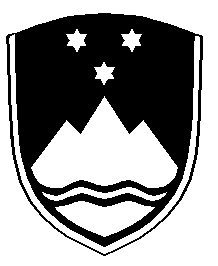 STROKOVNI SVET RS ZAIZOBRAŽEVANJE ODRASLIH1000 Ljubljana, Masarykova 16tel.: (01) 400 5200Številka: 013-8/2022/22 Datum:   4. 11. 2022V A B I L Ona  116. sejo Strokovnega sveta Republike Slovenije za izobraževanje odraslih, ki bo v sredo, 16.11. 2022, ob 13. uri potekala na daljavo preko aplikacije MS TeamsPredlagani dnevni red:Sprejem zapisnika 115. seje sveta (z dne 19.10.2022) Določitev prednostnih tem za izbor in sofinanciranje programov profesionalnega usposabljanjaza šolsko leto 2023/24Letni program izobraževanja odraslih v Republiki Sloveniji za leto 2023RaznoS tem vabilom vam pošiljamo tudi vsa gradiva v elektronski obliki.Prosimo vas, da svojo morebitno odsotnost sporočite  na e-naslov: mojca.miklavcic@gov.si.Lep pozdrav,dr. Sonja Kump  predsednica Strokovnega sveta RS                                                                                                                                                          za izobraževanje odraslihVabljeni:člani in članice Strokovnega sveta-  dr. Igor Papič, minister za izobraževanje, znanost in šport-  dr. Darjo Felda, državni sekretar na Ministrstvu za izobraževanje, znanost in športLuka Mesec, minister za delo, družino, socialne zadeve in enake možnostiMaja Mihelič Debeljak, direktorica Urada za razvoj in kakovost izobraževanjaAleš Ojsteršek, vodja Sektorja za razvoj izobraževanjadr. Miha Lovšin, vodja Sektorja za razvoj kadrov v šolstvudr. Kristijan Musek Lešnik, predsednik Strokovnega sveta RS za splošno izobraževanje dr. Boris Dular, predsednik Strokovnega sveta RS za poklicno in strokovno izobraževanje dr. Nataša Potočnik, direktorica Andragoškega Centra RSJasna Rojc, v.d. generalna direktorica Direktorata za srednje in višje šolstvo ter izobraževanje odraslihTeja Dolgan, vodja Sektorja za izobraževanje odraslih            predstavniki sredstev javnega obveščanja     